Информация о мероприятиях, проведенных в рамках«Всемирного дня без табака»С 21 по 31 мая 2018 года в МБОУ СОШ с. Вишневое Тамалинского района Пензенской области имени дважды  Героя Советского Союза, маршала Н.И.Крылова проходили мероприятия в рамках «Всемирного дня без табака»Цель: снижение распространенности табачной зависимости и информирование обучающихся о пагубном воздействии табака на здоровье.Задачи: - формировать понимание необходимости заботиться о своем здоровье, беречь его, учиться быть здоровыми и вести здоровый образ жизни;- воспитывать активную жизненную позицию в положительном отношении к здоровью как величайшей ценности.В рамках «Всемирного дня без табака» в школе среди обучающихся 1-11-х классов были проведены разнообразные по форме и содержанию мероприятия:- оформление информационного стенда «Скажем курению – нет!» (10  класс);- единый классный час «Мое здоровье в моих руках» (1-11 классы);- конкурс плакатов по профилактике табакокурения (7-8классы);- школьная акция «За жизнь без табака» с раздачей памяток (5-11 классы);- коллективное творческое дело «Мы за жизнь без табака» (5-7 классы);- анонимное анкетирование по табакокурению (10- 11 классы).В первый день недели учащиеся 10 классов создали информационный стенд «Скажем курению – нет!», в котором рассказали школьникам о том, что означает слово «никотин», о вреде курения, как табачный дым влияет на организм человека, о пользе отказа от курения.С обучающимися 1-11 классов проведен единый классный час, направленный на здоровый образ жизни.В рамках «Всемирного дня без табака» активисты Российского движения школьников Захарова Я., Теплякова Т., Есимкин М., совместно с педагогом Ликучевой Л.А. провели акцию «За жизнь без табака». В рамках акции,  педагог и активисты РДШ рассказали участникам об опасности, которое несет курение, о способах борьбы с ним, про то, как полезно заниматься спортом и вести активный образ жизни, а также учащимся школы были розданы информационные памятки«Мы не курим – присоединяйся!» Все участники акции были очень позитивно настроены, они с большим интересом слушали выступления.С обучающимися 5-7-ых классов педагогом-психологом Емельяновой Е.Н. было проведено коллективное творческое дело «Мы за жизнь без табака», целью которого было формирование негативного отношения к табакокурению и содействие защите нынешнего и будущих поколений от никотиновой зависимости. На данном занятии был задействован метод арт-терапии. Ребята по группам создавали коллективный плакат антирекламы про курение, реализуя свои творческие способности и креативность. Во время выполнения задания все обучающиеся проявляли заинтересованность и активное участие в создании своей уникальной антирекламы, которая по их мнению способна «достучаться» и мотивировать окружающих людей отказаться от курения.Также было проведено анонимное анкетирование по табакокурению среди 10-11 классов. В анкетировании приняли участие 13 обучающихся. Далее с учащимися была проведена беседа ««Курение – коварная ловушка»   медсестрой Аравиной С.И.. Наибольший интерес у обучающихся 7-8 классов вызвал конкурс плакатов по профилактике табакокурения. В данном мероприятии обучающиеся приняли активное участие. Ребята очень старались сделать всё красиво и аккуратно.По итогам проведения мероприятий в рамках «Всемирного дня без табака» можно сказать, что в целом её организация и проведение способствовали «оживлению» учебно-воспитательного процесса в школе. Проведённые мероприятия вызвали «живой» интерес у детей. Поставленные цели и задачи были выполнены.Запомните! Сигареты абсолютно несовместимы с молодостью, красотой и ЗДОРОВЬЕМ!!!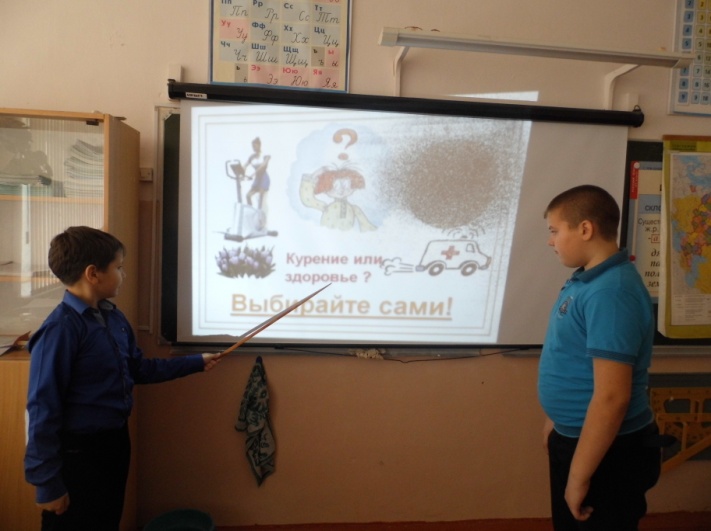 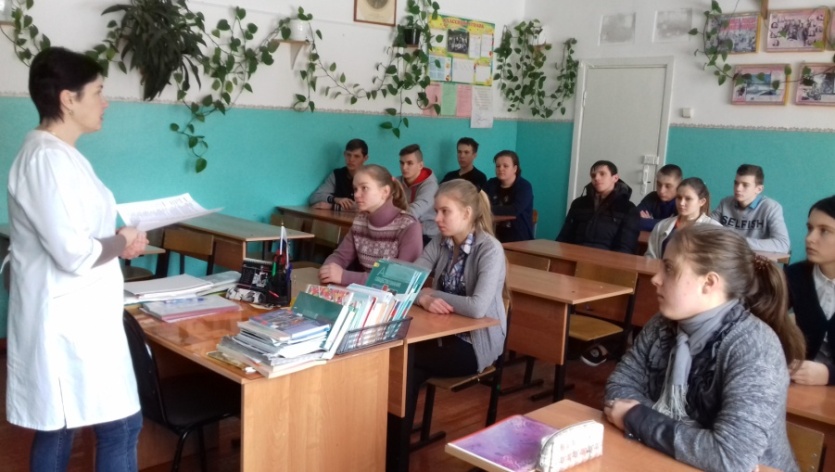 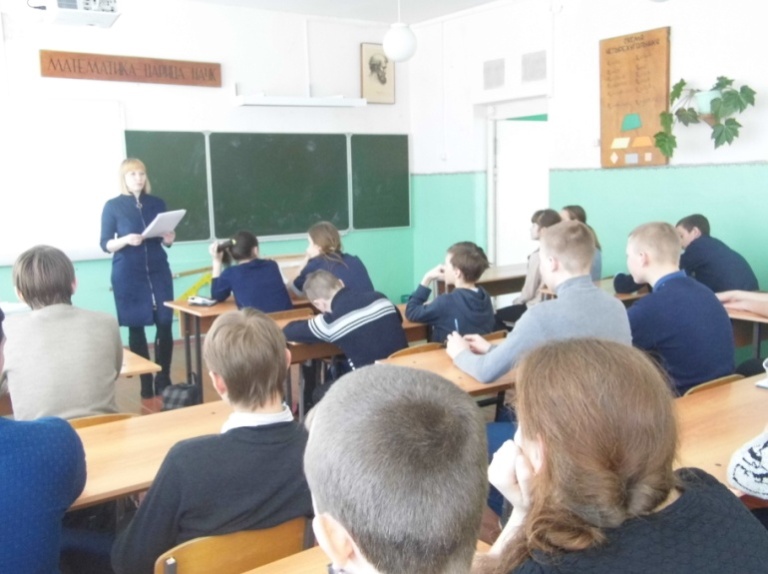 